PRIJAVNI OBRAZEC 14. mednarodni prevajalski seminar slovenske književnosti,Ljubljana/Maribor, 17.–22. junij 2024Podatki o prijaviteljuPodpisani/-a ______________________ (ime in priimek) izjavljam, da so zgoraj navedeni podatki resnični. Strinjam se, da zgornje informacije posredujete tretjim osebam, če je to potrebno za potek in oblikovanje programa seminarja. S prijavo se zavezujem, da bom v primeru izbora:Pred začetkom seminarja do roka, dogovorjenega z vodjo seminarja, v pisni obliki oddal/-a prevode vseh obravnavanih besedil;po zaključku seminarja do roka, dogovorjenega z vodjo seminarja, v pisni obliki oddal/-a popravljene prevode vseh obravnavanih besedil;v roku dveh let po izteku seminarja v relevantnem tiskanem ali spletnem mediju objavil/-a vsaj enega od obravnavanih in na seminarju dodelanih besedil oziroma odlomkov; dokazilo o objavi bom v vednost posredoval/-a na elektronski naslov prevajalski.seminar@yahoo.com.Obvezne priloge (v slovenskem jeziku):Motivacijsko pismo (največ 1 tipkana stran besedila), v katerem razložite: Zakaj bi se želeli udeležiti prevajalskega seminarja in katere teme oz. avtorji/-ce v slovenski književnosti vas posebej zanimajo? Tabelarični življenjepis. Vso dokumentacijo je treba oddati v wordovi datoteki (tudi prijavni obrazec). Prosimo, da prijavni obrazec z vso zahtevano dokumentacijo pošljete po elektronski pošti na  prevajalski.seminar@yahoo.com (kontaktna oseba: Tanja Petrič) najpozneje do ponedeljka, 15. aprila 2024.Mednarodni prevajalski seminar v letu 2024 sofinancira Evropska unija. Ime in priimek:Datum rojstva:Državljanstvo:Poštni naslov:Telefon, mobilni telefon (navedite z mednarodno klicno kodo vaše države):Elektronski naslov:Materni jezik:Ciljni jezik, v katerega prevajate:Poklicne dejavnosti, strokovna področja:Bibliografija objavljenih prevodov iz slovenskega jezika s področja leposlovja in humanistike (izbor); lahko dodate kot prilogo:Kraj in datum:Podpis: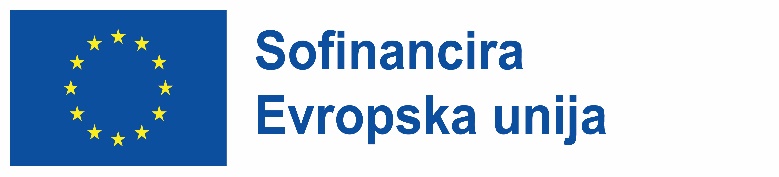 